Открытое занятие.Конспект комплексного занятия  в младшей группе.«Рассказывание детям русской народной сказки «Колобок».Цель: 1. Познакомить со сказкой «Колобок». Упражнять детей в образовании слов по аналогии.2. Закреплять умение наклеивать готовые формы.Материал: 1. Резиновые игрушки из настольного театра: Колобок, заяц, волк, медведь, лиса. Ширма, с изображением сказочного леса.2. На столах: жёлтые круги, белые листы А5, клей, кисточки, фломастеры.Ход занятия.Дети сидят полукругом перед столом, на котором стоит ширма, за ширмой игрушки из настольного театра. Воспитатель показывает детям Колобка.Воспитатель: Ребята, смотрите, кто к нам сегодня пришёл. Кто это?Многим детям сказку читали дома, многие смотрели мультфильм по мотивам сказки. Воспитатель выслушивает ответы детей и говорит отрывок, обобщая высказывания детей.Воспитатель: «Замесила тесто на сметане, скатала колобок, изжарила в масле». Давайте покажем, как бабка скатала Колобок. Дети показывают, как можно скатать колобок.Далее воспитатель рассказывает сказку с помощью настольного театра так, чтобы дети радовались, когда Колобок благополучно убегал от зверей, и огорчились, понимая, что лиса перехитрит его.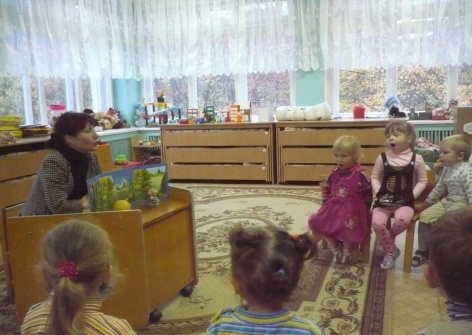 Воспитатель: Понравилась Вам сказка?Ответы детей.Воспитатель: Кого встретил в лесу Колобок, когда убежал от деда с бабкой?Дети: Зайца.Воспитатель: Какую песенку спел Колобок зайцу?Дети:  Я, Колобок, Колобок,           По амбару метён,           По сусечкам скребён,           На сметане мешён,           В печку сажён,           На окошке стужён.Я от бабушки ушёл,Я от дедушки ушёл,И от тебя заяц не хитро уйти.Воспитатель выставляет зайца перед ширмой рядом с Колобком.Воспитатель: Кого в лесу встретил Колобок после зайца?Дети: Волка.Воспитатель выставляет волка перед ширмой рядом с Колобком и зайцем.Воспитатель: После волка?Дети: Медведя.Воспитатель выставляет медведя перед ширмой рядом с Колобком, зайцем и волком.Воспитатель: Укатился от медведя и кого встретил?Дети: Лису.Воспитатель выставляет лису перед ширмой рядом с Колобком, зайцем, волком и медведем.Воспитатель: Что говорили заяц, волк, медведь и лиса Колобку при встречи?Дети: «Колобок, Колобок! Я тебя съем!» Воспитатель: Что сказала лиса Колобку, после того, как он спел свою песенку? Воспитатель выслушивает ответы детей.Воспитатель: Да, ребята, лиса похвалила Колобка, он и обрадовался, а лисьей хитрости не почувствовал. Печально закончилось его путешествие. Как оно закончилось?Дети: «Лиса его – ам! – и съела!»Воспитатель: Вот так закончилось путешествие Колобка. Встретил в лесу Колобок зайца. Назовите его ласково.Дети: Зайчик.Воспитатель: Волка.Дети: Волчок.Воспитатель: Медведя.Дети: Медведушка, медвежонок.Воспитатель: И лису. Дети: Лисичка.Называя животных, воспитатель показывает на них рукой.Воспитатель: А теперь, закройте глазки.Воспитатель проводит дидактическую игру «Что изменилось?».Цель игры: Развитие связной речи, внимания, наглядного мышления.Ход игры;На столе перед детьми стоят фигурки героев одной сказки. Воспитатель называет героев. Затем дети закрывают глаза и воспитатель убирает одну игрушку. Дети открывают глаза и воспитатель спрашивает: «Кто убежал в лес?» Дети должны сказать, что изменилось.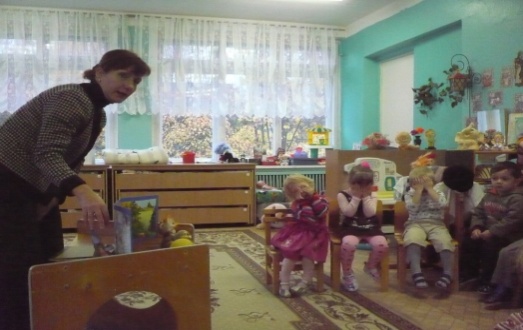 После проведения игры, воспитатель берёт в руки Колобка.Воспитатель: Ребята, посмотрите, какой формы Колобок?Дети: Круглой.Воспитатель: Правильно. Давайте сделаем для ваших родителей Колобка, и вы вечером расскажите сами им сказку.Дети вместе с воспитателем подходят к столам. Воспитатель показывает детям, как делать аппликацию. 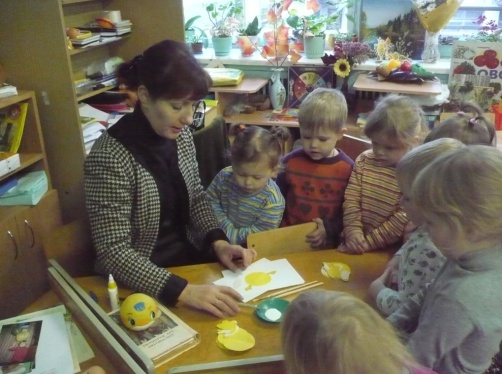 Затем дети выполняют аппликацию.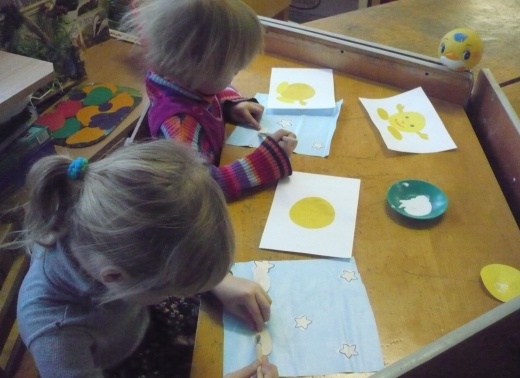 Когда аппликации готовы, дети вместе с воспитателем рассматривают их.Воспитатель: Очень красивые Колобки у Вас получились. Вечером Вы подарите их своим мамам.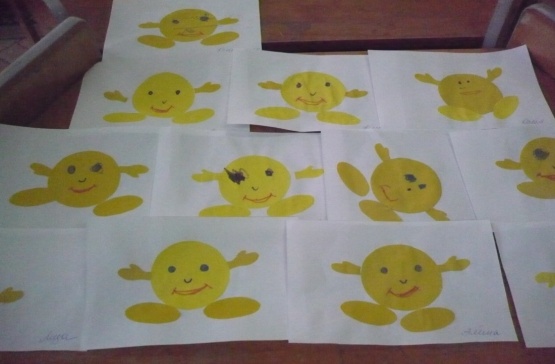 